Nya laddare för hemmabruk ska göra elbilen tillgänglig för flerIdag finns cirka 28 000 laddbara bilar i Sverige och antalet ökar kraftigt varje år. I samband med elbilens ökade popularitet ställs också större krav på samhället vad gäller laddningsmöjligheter. Schneider Electric jobbar ständigt med att utveckla nya produkter för att göra elbilen mer tillgänglig och säker för allmänheten. Nu lanseras EVlink som bland annat erbjuder hemmaladdare för laddning direkt i hemmet.Solna, 06 februari 2017 – Enligt de senaste siffrorna från Elbilsstatistik.se finns cirka 28 000 elbilar i Sverige idag. Under 2016 ökade antalet bilar som går helt eller delvis på el och som kan laddas från elnätet med 88 procent. Som global specialist inom energi har Schneider Electric en viktig roll i att göra elbilen tillgänglig för fler. 

Det har hänt mycket inom teknikutvecklingen för hemmaladdning bara under de senaste åren – inte minst när det gäller säkerhetsaspekten. I utvecklingen av Schneider Electrics Väggbox för hemmaladdning har man lagt särkilt stor vikt vid att laddningen ska gå snabbt och säkert. Produkten är även utvecklad för att klara tuffa miljöer som passar det svenska klimatet.– Laddning i ett vanligt eluttag innebär en brandrisk då uttagen ofta inte är avsedda för hög belastning under en lång tid. En elbilsladdare erbjuder maximal säkerhet för både användare och bil. Laddningen går dessutom betydligt snabbare eftersom man kan ladda med en högre ström, säger Marie Holmberg, produktchef på Schneider Electric.Med EVlink tar Schneider Electric ett samlat grepp om erbjudandet för elbilsladdning. Evlink erbjuder tillgång till hårdvara, uppkopplad mjukvara samt servicetjänster, installation och underhåll som genomförs av elinstallatör.

– Att ta fram smarta produkter för elbilsladdning är jätteviktig för att möta intresset att köra eldrivna fordon. Sverige ligger långt efter andra länder som exempelvis Norge när det gäller infrastrukturen för elbilsladdning och en stor anledning till detta är att vi har förhållandevis få offentliga laddstationer. Genom att erbjuda enkla och prisvärda lösningar som behörig elektriker kan installera direkt i konsumentens hem gör vi det möjligt för fler att köra elbil och på så vis verkar vi för en mer hållbar framtid, säger Marie Holmberg.Förutom hemmaladdare så erbjuder även EVlink parkeringsladdare samt snabbladdare som främst är avsedda för offentliga parkeringsplatser vid större genomfartsleder. Idag har Schneider Electric över 40 000 aktiva laddstationer i mer än 30 länder.Om EVlink:EVlink finns som hemmaladdare, parkeringsladdare och snabbladdareLaddstationerna inom EVlink är kompatibla för de flesta av dagens moderna elbilarSchneider Electric erbjuder ett brett nätverk av installation- och servicepartners för EVlinkHögkvalitativa, tåliga produkter med gott miljösamvete (Green Premium-märkning)Alla elbilsladdare måste installeras av en behörig elektrikerFör mer information, kontakta:
Marie Holmberg, produktchef Schneider Electric
Email: Marie.Holmberg@schneider-electric.com
Tel: 010-478 33 08Om Schneider Electric:
Schneider Electric är en global specialist inom energihantering och automation. Med en omsättning på 27 miljarder Euro under 2015, 160 000+ medarbetare och verksamhet i mer än 100 länder, hjälper vi kunder att hantera energi och processer säkert, pålitligt, effektivt och hållbart. Från enklaste produkt till komplexa system bidrar vår teknik, programvaror och tjänster till att förbättra drift och automation av våra kunders verksamheter. Vår uppkopplade teknik omformar branscher, utvecklar städer och berikar tillvaron. På Schneider Electric kallar vi det Life Is On. 
www.schneider-electric.com

Följ oss på:       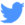 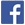 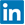 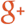 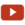 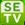 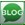 